Gamma Beta Newsletter                  The Delta Kappa Gamma Society International	April 2022Member NewsPlease continue to keep Debbie Wiggins in your prayers. Debbie has decided to remain at NHC Moulton instead of trying to return to Morningside. As of now, she’s still in 107B but will move to the skilled nursing area upstairs when a room becomes available. It was a hard decision, but Debbie thinks this is best for her care.300 Hospital St.Room 107BMoulton, AL 35650Please remember that dues must be paid at the next meeting. Regular Dues are $80 and Reserve Dues are $45. If you won’t be at the meeting on April 7, then please mail your dues to:Dottie Donahue15627 Line RoadAthens, AL 35613March Meeting HighlightsMembers present during the March meeting at Keramos Ceramics were Lane Hampton, Sherri Peck, Jeanne Ellen Stroh, Beth Milner, Wanda Duncan, Valerie Powell, Brenda Berryman, Dottie Donahue, Carolyn Ellinger, Jo Ann Sneed, and Debby Crowell.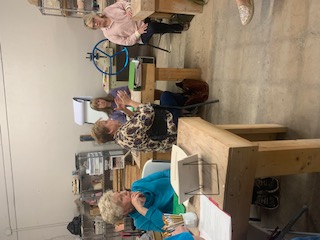 Jeanne Ellen conducts the business part of the meeting while Jo Ann, Beth, and Sherri listen.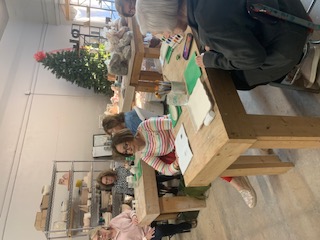 Sherri, Dottie, Wanda, Brenda, Valerie and Carolyn vote on accepting the 2022-2024 slate of Gamma Beta Officers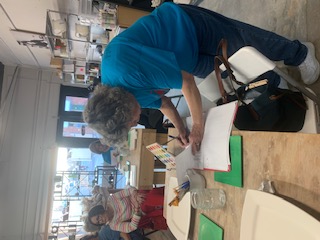 Lane finishes the minutes of the meeting while members wait on instructions to complete their ceramic projectBusiness meeting notes:Donations were collected for Alabama State’s project Eagles’ Wings The 2022-2024 Gamma Beta nominated slate of officers were voted upon and approved by the members.Information was given on how the fundraising silent auction would be conducted during the April joint meeting with our sister chapter, Mu.Gamma Beta WebsiteSend photos and information to Debby at dmcrow56@gmail.com.http://gammabetachapter.weebly.com/Alabama StateOne Day Officer Training is June 3, 2022 at Dalraida Church of Christ. June 3rd is a Friday. Registration forms are available through the website and Sister Network. Officer training replaces district meetings. Chapter officers and committees will be trained for the next biennium. Other workshops will be available for members that are not officers. The cost of the workshop is $25 which includes lunch.Weekend of Wonder (WOW) will be in Muscle Shoals October 14-16, 2022.  This is a FUN event while getting together with our Alabama State sisters.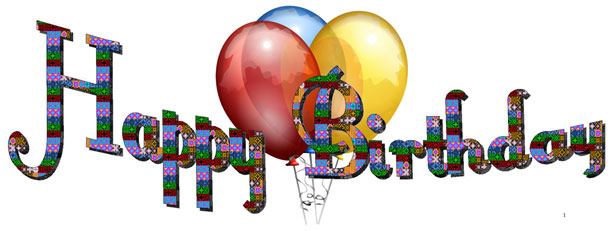 April1st Jennie Roberts21st Ginger RicheyMay23rd Dottie DonahueJune15th Debbie Wiggins27th Wendy DuffeyJuly12th Wanda Duncan29th Betty Vaughn29th Debbie FergusonAugust7th Beth Milner17th Lane HamptonSeptember5th Corkey Vann6th Dawn Carroll14th Brenda BerrymanApril Meeting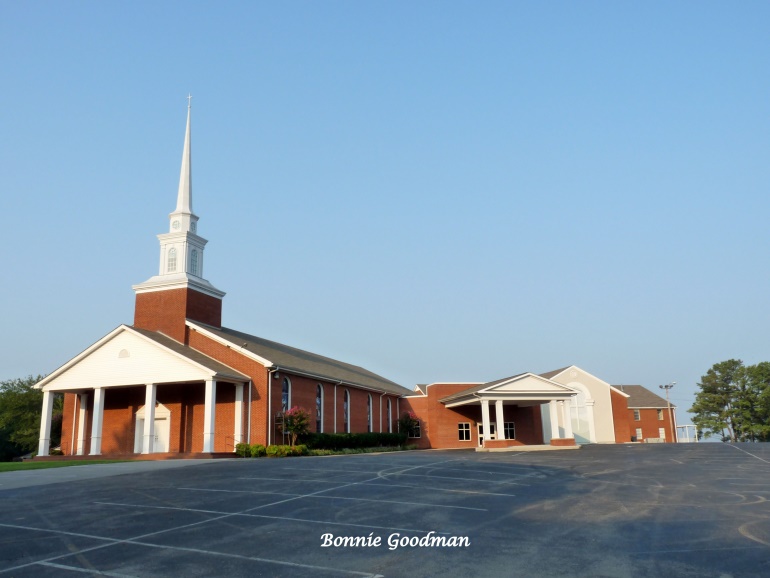 April 7, 20224:00 PMThursday West Hartselle Baptist Church1640 Main St. W. Hartselle, AL 35640Devotion:  Carolyn EllingerBusiness:  Collection of DuesProgram:  Founders’ Day CelebrationAlabama State President Penny Christian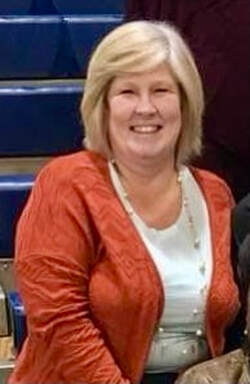 District 1 Director Carolyn EckREMINDERS:All members available show up at 3:00 PM to help set-up for the silent auction and refreshment tables.Note that this meeting will start at 4:00 PM NOT 4:30.Let Dottie know by April 1st what silent auction items you will be donating.Bring your silent auction items!!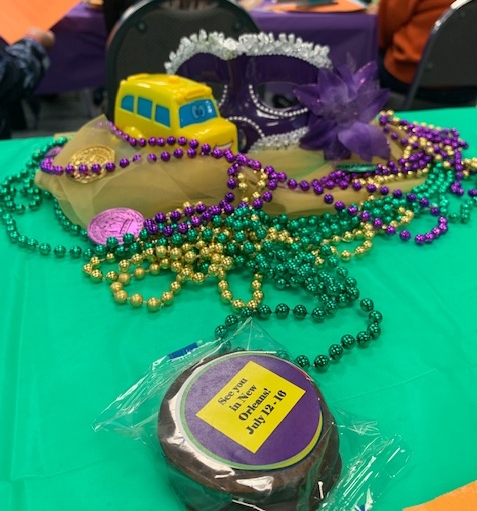 2021-2022 Chapter Meetings and Important DatesApril 7, 2022 – Gamma Beta Meeting at West Hartselle Baptist Church – 4:30 PM – Founders Day Celebration with Mu Chapter – Penny Christian, Alabama State President	May 1, 2022 – Achievement Award applications due to Allison HillJune 3, 2022 – Officer Training Day for all new chapter officers at Delraida Church of Christ, MontgomeryJuly 12 – 16, 2022 – International Convention in New OrleansOctober 14-16, 2022 – WOW – Muscle Shoals